Проект “Эффективные сервисы профессиональной и социально-бытовой поддержки и закрепления международных специалистов различных категорий в университетах-участниках проекта повышения конкурентоспособности ведущих университетов РФ”______________________________________________________________________________________________________________________________Тренинг по внедрению сервисов профессиональной и социально-бытовой поддержки и закрепления международных специалистов в университетах-участниках Проекта повышения конкурентоспособности ведущих российских университетов среди ведущих мировых научно-образовательных центров26-27 мая 2016 г.Санкт-Петербургский политехнический университет Петра ВеликогоУважаемые коллеги!Приглашаем Вас принять участие в выполнении практического задания по системе сервисов профессиональной и социально-бытовой поддержки и закрепления международных специалистов в университетах. Целью тренинга является ознакомление с основными элементами системы сервисов поддержки и закрепления международных специалистов в университетах, овладение навыками экспресс-анализа состояния системы сервисов поддержки, овладение методическими рекомендациями по внедрению сервисов профессиональной и социально-бытовой поддержки и закрепления международных специалистов в вузах.В рамках задания Вам необходимо выбрать один из представленных в материалах тренинга кейсов зарубежных университетов и заполнить соответствующие характеристики системы привлечения международных специалистов в столбце зарубежного университета. В соседнем столбце необходимо отразить соответствующую информацию, касающуюся Вашего вуза. Если в вопросе предложены варианты ответов, необходимо отметить подходящий для Вас вариант.ПримерПроект “Эффективные сервисы профессиональной и социально-бытовой поддержки и закрепления международных специалистов различных категорий в университетах-участниках проекта повышения конкурентоспособности ведущих университетов РФ”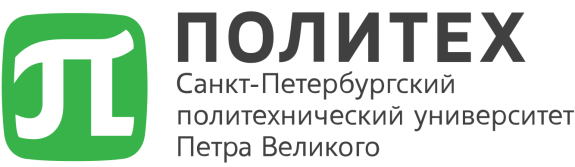 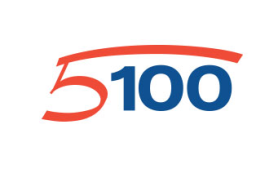 Проект “Эффективные сервисы профессиональной и социально-бытовой поддержки и закрепления международных специалистов различных категорий в университетах-участниках проекта повышения конкурентоспособности ведущих университетов РФ”Проект “Эффективные сервисы профессиональной и социально-бытовой поддержки и закрепления международных специалистов различных категорий в университетах-участниках проекта повышения конкурентоспособности ведущих университетов РФ”Проект “Эффективные сервисы профессиональной и социально-бытовой поддержки и закрепления международных специалистов различных категорий в университетах-участниках проекта повышения конкурентоспособности ведущих университетов РФ”Проект “Эффективные сервисы профессиональной и социально-бытовой поддержки и закрепления международных специалистов различных категорий в университетах-участниках проекта повышения конкурентоспособности ведущих университетов РФ”Проект “Эффективные сервисы профессиональной и социально-бытовой поддержки и закрепления международных специалистов различных категорий в университетах-участниках проекта повышения конкурентоспособности ведущих университетов РФ”№Характеристики системы поддержки международных специалистовЗарубежный университетУниверситет АалтоЗарубежный университетУниверситет АалтоВаш университетУниверситет X1Стратегическое планирование привлечения, поддержки и закрепления международных специалистов в университетеСтратегическое планирование привлечения, поддержки и закрепления международных специалистов в университетеСтратегическое планирование привлечения, поддержки и закрепления международных специалистов в университетеСтратегическое планирование привлечения, поддержки и закрепления международных специалистов в университете1.1Существует ли в университете отдельный стратегический документ по привлечению, поддержке и закреплению международных специалистов (стратегия/политика/концепция/программа/план)?Как называется документ, определяющий стратегию привлечения, поддержки и закрепления международных специалистов в университете?Существует ли в университете отдельный стратегический документ по привлечению, поддержке и закреплению международных специалистов (стратегия/политика/концепция/программа/план)?Как называется документ, определяющий стратегию привлечения, поддержки и закрепления международных специалистов в университете?Strategic Development of Aalto University (раздел «Поддержка научно-педагогических работников и персонала»)Документ отсутствует1.2Какова доля международных специалистов в университете?Какова доля международных специалистов в университете?27% (900+ иностранных НПР)2,5% (56 иностранных НПР)№Характеристики системы поддержки международных специалистовЗарубежный университетЗарубежный университетВаш университет1Стратегическое планирование привлечения, поддержки и закрепления международных специалистов в университетеСтратегическое планирование привлечения, поддержки и закрепления международных специалистов в университетеСтратегическое планирование привлечения, поддержки и закрепления международных специалистов в университетеСтратегическое планирование привлечения, поддержки и закрепления международных специалистов в университете1.1Существует ли в университете отдельный стратегический документ по привлечению, поддержке и закреплению международных специалистов (стратегия/политика/концепция/программа/план)?Как называется документ, определяющий стратегию привлечения, поддержки и закрепления международных специалистов в университете?Существует ли в университете отдельный стратегический документ по привлечению, поддержке и закреплению международных специалистов (стратегия/политика/концепция/программа/план)?Как называется документ, определяющий стратегию привлечения, поддержки и закрепления международных специалистов в университете?1.2Существует ли в университете отдельный бюджет системы привлечения, поддержки и закрепления международных специалистов?Существует ли в университете отдельный бюджет системы привлечения, поддержки и закрепления международных специалистов?1.2Какова доля международных специалистов в университете?Какова доля международных специалистов в университете?1.3Используются ли в университетской системе поддержки национальные/региональные/городские программы поддержки международных специалистов? Какие национальные/ региональные/ городские программы используются для поддержки международных специалистов в университете?Используются ли в университетской системе поддержки национальные/региональные/городские программы поддержки международных специалистов? Какие национальные/ региональные/ городские программы используются для поддержки международных специалистов в университете?№Характеристики системы привлечения международных специалистовЗарубежный университетЗарубежный университетВаш университет2Организационно-функциональный дизайн процесса привлечения, поддержки и закрепления международных специалистов Организационно-функциональный дизайн процесса привлечения, поддержки и закрепления международных специалистов Организационно-функциональный дизайн процесса привлечения, поддержки и закрепления международных специалистов Организационно-функциональный дизайн процесса привлечения, поддержки и закрепления международных специалистов 2.1Какая модель сервисов поддержки (модель специализированных структур или распределённая модель) реализована в университете?Какая модель сервисов поддержки (модель специализированных структур или распределённая модель) реализована в университете?2.2Существует ли в университете система пожизненного найма?Существует ли в университете система пожизненного найма?2.3Какая структура в университете непосредственно занимается привлечением (рекрутментом) иностранных специалистов:Какая структура в университете непосредственно занимается привлечением (рекрутментом) иностранных специалистов:2.3- специализированное подразделение/служба- специализированное подразделение/служба2.3- управление персонала- управление персонала2.3- международная служба- международная служба2.3- учебно-научные подразделения- учебно-научные подразделения2.3- другое (укажите)- другое (укажите)2.4Какая структура в университете координирует предоставление сервисов поддержки международным специалистам?Какая структура в университете координирует предоставление сервисов поддержки международным специалистам?2.4- специализированное подразделение/служба- специализированное подразделение/служба2.4- управление персонала- управление персонала2.4- международная служба- международная служба2.4- учебно-научные подразделения- учебно-научные подразделения2.4- другое (укажите)- другое (укажите)2.5Существует ли в университете система хостинга? Что входит в систему хостинга:Существует ли в университете система хостинга? Что входит в систему хостинга:2.5- система первоначального отбора претендентов- система первоначального отбора претендентов2.5- приглашение претендентов в университет для окончательного отбора- приглашение претендентов в университет для окончательного отбора- система оценки и окончательного отбора претендентов- назначение сотрудника, ответственного за приём конкретного международного специалиста- система обеспечения прибытия, трудоустройства и первоначального размещения международного специалиста2.6Существует ли в университете система менторства? Что входит в систему менторства:2.6- структура, координирующая работу менторов, осуществляющая их подготовку2.6- менторы международных специалистов2.6- программы подготовки менторов2.6- систему оценки эффективности работы и поощрения менторов2.6- специальные печатные и онлайн ресурсы2.6- совет по менторству2.6- другое (укажите)2.7Существует ли в университете система коучинга?2.8Существует ли в университете система онлайн поддержки международных специалистов? Что входит в систему виртуальной поддержки международных специалистов:2.8- услуги, облегчающие поиск работы и подачу документов на конкурс2.8- информационная поддержка иностранных специалистов2.8- услуги, облегчающие взаимодействие с поддерживающими структурами и организациями№Характеристики системы привлечения международных специалистовЗарубежный университетЗарубежный университетВаш университет3Сервисы профессиональной и социально-бытовой поддержки международных специалистовСервисы профессиональной и социально-бытовой поддержки международных специалистовСервисы профессиональной и социально-бытовой поддержки международных специалистовСервисы профессиональной и социально-бытовой поддержки международных специалистов3.1Укажите, какие из нижеперечисленных сервисов профессиональной поддержки наиболее активно развиваются в университете:Укажите, какие из нижеперечисленных сервисов профессиональной поддержки наиболее активно развиваются в университете:3.1- сервисы обеспечения системы бессрочных договоров (пожизненного найма, Tenure Track)- сервисы обеспечения системы бессрочных договоров (пожизненного найма, Tenure Track)3.1- сервисы обеспечения системы срочных договоров- сервисы обеспечения системы срочных договоров3.1- сервисы рекрутмента международных специалистов- сервисы рекрутмента международных специалистов3.1- программы русского языка для международных специалистов- программы русского языка для международных специалистов3.1- программы развития академической карьеры, общенаучной и специальной профессиональной подготовки и переподготовки- программы развития академической карьеры, общенаучной и специальной профессиональной подготовки и переподготовки3.1- вовлечение международных специалистов в различные научные проекты и работы- вовлечение международных специалистов в различные научные проекты и работы3.1- привлечение международных специалистов к работе над совместными публикациями- привлечение международных специалистов к работе над совместными публикациями3.1- помощь при подготовке совместных заявок на гранты- помощь при подготовке совместных заявок на гранты3.1- ориентационный семинар или консультация: знакомство с университетом, знакомство с коллегами и их научными интересами- ориентационный семинар или консультация: знакомство с университетом, знакомство с коллегами и их научными интересами3.1- развитие специальных интернет-ресурсов, ознакомление с ними международных специалистов- развитие специальных интернет-ресурсов, ознакомление с ними международных специалистов3.1- организация сотрудничества с коллегами из зарубежного университета, в котором прежде работал иностранный специалист- организация сотрудничества с коллегами из зарубежного университета, в котором прежде работал иностранный специалист3.1- привлечение международных специалистов к подготовке предложений в вышестоящие государственные органы по разработке государственных программ поддержки иностранных специалистов- привлечение международных специалистов к подготовке предложений в вышестоящие государственные органы по разработке государственных программ поддержки иностранных специалистов- оценка качества сервисов профессиональной поддержки- другое (укажите)3.2Укажите, какие из нижеперечисленных сервисов социально-бытовой поддержки наиболее активно развиваются в университете:3.2- разработка и предоставление обязательного и корпоративного социального пакета3.2- обеспечение жильём международных специалистов и членов их семей3.2- оказание поддержки при обустройстве на новом месте, поддержка семьи:      ● взаимодействие с мувинговой компанией,       ● доставка вещей,      ● приобретение мебели,       ● помощь с ориентацией в городе (магазины, медицинские          учреждения, банки, почта, транспорт и т.п.),      ● устройстве детей в школу/детский сад,       ● трудоустройстве супруги      ● другое3.2- оказание помощи в социализации:     ● психологическая помощь в преодолении «культурного шока»,     ● учёт «культурных характеристик» Герта Хофстеде (Hofstede’s         Cultural Dimensions)     ● ознакомление со «скрытым процессом образования» (hidden         curriculum),     ● программы совместного культурного времяпровождения,     ● внеклассная работа иностранных специалистов со студентами,     ● другое№Характеристики системы привлечения международных специалистовЗарубежный университетЗарубежный университетВаш университет4Организация взаимодействия университетской системы привлечения международных специалистов с внешними агентамиОрганизация взаимодействия университетской системы привлечения международных специалистов с внешними агентамиОрганизация взаимодействия университетской системы привлечения международных специалистов с внешними агентамиОрганизация взаимодействия университетской системы привлечения международных специалистов с внешними агентами4.1Какие из нижеперечисленных внешних и внутренних ресурсов являются наиболее эффективными для привлечения международных специалистов:Какие из нижеперечисленных внешних и внутренних ресурсов являются наиболее эффективными для привлечения международных специалистов:4.1- зарубежные рекрутинговые  агентства  (Oldgers Berndson, Carfax, Academic Search International, etc.)- зарубежные рекрутинговые  агентства  (Oldgers Berndson, Carfax, Academic Search International, etc.)4.1- российские рекрутинговые агентства (укажите)- российские рекрутинговые агентства (укажите)4.1- международные виртуальные ресурсы (Naturejob, The Chronicle of Higher Education, etc.)- международные виртуальные ресурсы (Naturejob, The Chronicle of Higher Education, etc.)4.1- международные специализированные печатные издания (Science Careers, etc.)- международные специализированные печатные издания (Science Careers, etc.)4.1- специализированный раздел сайта университета (Job Opportunities)- специализированный раздел сайта университета (Job Opportunities)4.1- университетский пул потенциальных кандидатов- университетский пул потенциальных кандидатов4.1- личные контакты профессуры и других сотрудников университета- личные контакты профессуры и других сотрудников университета